CURSO DE ADMINISTRAÇÃO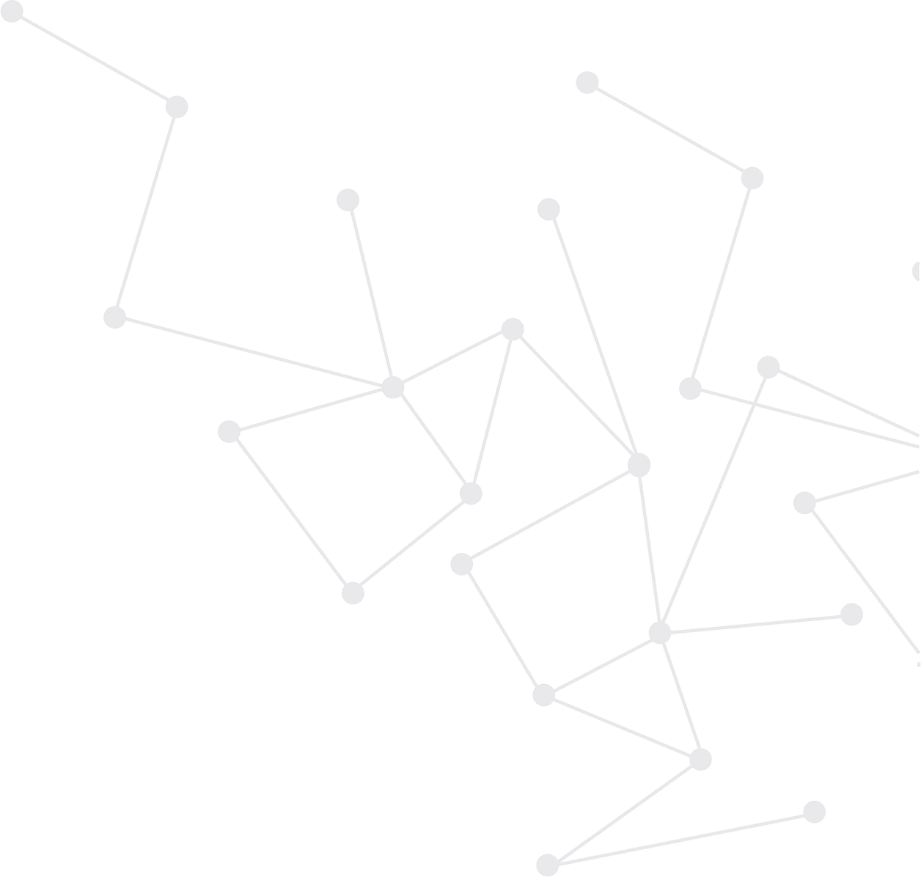 Coordenadora: Rosiane Oswald FlachAcadêmicos: Alan Junior Borsato, Daniele Flach, Lucas Enrique Preis Weis e Náttaly Carolina Henkel SUPRAPP O Plano de Negócio é um planejamento estratégico para a criação de um novo empreendimento, onde que é necessário sua construção passo a passo para sua conclusão ser eficaz. Ele nos faz buscar mais informações sobre o ramo escolhido desde os produtos, serviços, clientes, fornecedores e juntamente fazendo uma análise Swot, dos pontos fracos, fortes, oportunidades e fraquezas. Para realizar o plano de negócio é preciso ter conhecimento mais aprofundado sobre a contabilidade para realizar os custos. Calcular os preços existentes, o investimento empregado e além disso o capital de giro da empresa, tendo em vista também a administração dos estoques e analises financeiras. Ainda assim sendo preciso obter informações sobre os direitos trabalhistas e empresariais para impor legislações corretas para colocar em ação os planos e metas da empresa para seu funcionamento. A proposta do plano de negócio tem como objetivo a mobilização dos consumidores no ambiente virtual ser de forma fácil e rápida trazendo mais comodidade e facilidade. Dessa forma, desenvolvemos um aplicativo e site voltados ao comercio alimentício, sendo um espaço de grande procura do consumidor no seu cotidiano. O SuprApp é uma plataforma móvel criada para suprir as necessidades e desejos dos clientes de forma rápida e ágil, que pode ser instalado por meio dos aplicativos Play Store e Apple Store tanto no celular como no computador. O ponto físico estará presente no interior da cidade de São João do Oeste, a à beira da rodovia, o que facilita o transporte dos produtos para os três municípios da região e sendo de um bom acesso pelos mesmos, atendendo todas as classes sociais, com enfoque nas classes B e C e pessoas de no mínimo 18 anos à 35 anos. A fim de trazer maior comodidade ao público com variabilidade de preços e produtos, viu-se a necessidade de suprir uma demanda não presente na região, o e-commerce de produtos alimentícios, ele traz consigo a expansão da tecnologia nos municípios, disponibilizando atendimentos diferenciados que alcançam todas as três cidades, movimentando suas economias, além de proporcionar algo novo para quem nunca experimentou ou teve acesso a compras virtuais.Por isso com o plano de negócios é possível obter um aprendizado mais elaborado do tipo de negócio que será exercido pela empresa, compreendendo o mercado juntamente de seus clientes com suas respectivas exigências e demandas pelos produtos e serviços realizados. Por sua vez sendo algo elaborado de forma certeira, ainda assim pensando nas decisões e situações ocorridas que poderá conter um impacto na economia da região e no empreendimento.   